Alberni-Clayoquot Health Network Minutes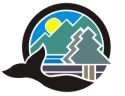 Wednesday, October 21st, 2015 @ 10:00 amACRD Boardroom 3008 5th Avenue, Port Alberni, BCAttendees:  Wes Hewitt, Penny Cote, Peter Klaver, Marcie DeWitt, Laurie Money, Bob Baden, Rebecca Hurwitz, Josie Osborne, Craig Summers, Jess McConnell, Esther Pace, Ellen BrownGuests:  Maggie Hodge Kwan, Sean Wachtel, Sarah Thomas, Pam RardonRegrets:  Adriane Schroeder, Janice Johnson, Shaunee Casavant1.	CALL TO ORDERThe Chairperson called the meeting to order at 10:07 am.The Chairperson acknowledged we are on the traditional territories of the Hupacasath and Tseshaht First Nations. 2.	APPROVAL OF AGENDA & MINUTESThe Agenda and the Minutes of September 16th, 2015 ACHN meeting were approved.3.	Vital Signs Presentation – Maggie Hodge KwanMaggie provided a brief background on the vital sign project and reviewed the findings of the vital signs report.  Data was collected in a variety of ways, surveys, consultations, interviews and using existing data. Maggie touched on the relevant indicators that correspond with the ACHN Strategic Priorities, making note that at this point Transportation data is difficult to attain so it was not included in the report at this time. The Table of Partners asked questions and discussed the findings.4.	Port Alberni Air Quality Council – Sara ThomasSarah provided a presentation on collaborative action towards increased air quality and health in Port Alberni. Poor air quality effects human health and the environment, adds to public health care costs and limits opportunities for economic growth.  AQC strategies for this year are to broaden the membership, update the directory, increase signage, and continue the woodstove exchange to reduce emissions. THE AQC requests a health representative to sit on the Air Quality Council.Action Items:Marcie to circulate the AQC request to the TOP.5.	COORDINATOR REPORTTOP reviewed the Monthly reporting spreadsheet; Marcie reported activities that she has been involved in the past month.  Marcie attended a First Nation Health Authority engagement and spoke at the meeting giving an introduction to the health network and the strategic priorities and spoke with key partners that attended regarding transportation.The request for support policy was approved.The fall and winter work plan was reviewed.Action Items:Action team scoping for communications developmentPrepare annual report for 20166.	ACHN OPPORTUNITIESHealth Literacy - Dr. Sean Wachtel provided information on Health Literacy findings and the need to raise awareness and can use existing public education campaigns – the health guide, backtosleep and purple crying.  Transportation Action Table – West Coast Transportation Working Group meeting was held at the end of September a priority of this group is to look at a pilot program with wheels for wellness.  The first AV Transportation Action Table convened on October 19th a draft terms of reference was reviewed, next meeting in December looking at membership. First action item is to prepare a regional transportation assets list.Action Items: Marcie to distribute the Health Literacy Appendix B to TOP from Dr. WachtelTOP will review the Health Literacy document, next meeting discuss creating an action table and develop a plan.Marcie ensure feedback from the WC Transportation Working Group is given to ToP and WC Councils.7.	ToP Hot SeatCraig Summers is the Executive Director for the Association for Community Living, this service has been in place for almost 60 years, the organization supports individuals who are autistic, have fetal alcohol syndrome and special needs. There are approximately 100 employees, 5 residential programs and 10 complimentary programs supporting independent living.  The focus this year has been on employment.8.	Meeting CloseThe November and December meetings will focus on reviewing the 2016 budget, TOP members call.  Will organize a luncheon for the December 16th meeting to recognize what the ToP has accomplished in 2015 and invite guests.The meeting adjourned at 12:30 pm.  The next meeting of the Table of Partners will be held on Wednesday, November 18th, 2015 @ 10:00 am.